NOVÝ KROUŽEK PRO DĚTI 1. STUPNĚ ZŠkaždý čtvrtek od 14:00 do 15:00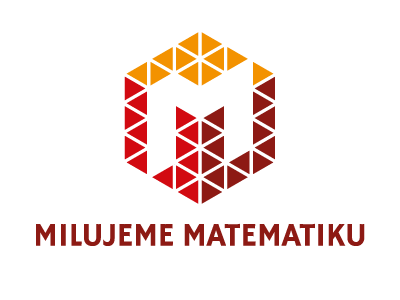 Máte rádi hádanky, hry nebo počítače? Obdivujete divy světa, úchvatné vynálezy či vesmír? Za tím vším je úžasná matematika! Pojďte objevovat její tajemství s námi.David Válka, tel. 777 998 157, david.valka@skoladablice.czPřihlašování přes bakaláře. Více na milujemematematiku.cz.ITALŠTINAúterý 13:00 - 13:45 (2. a 3. ročník)úterý 13:45 - 14:30 (4. a 5. ročník)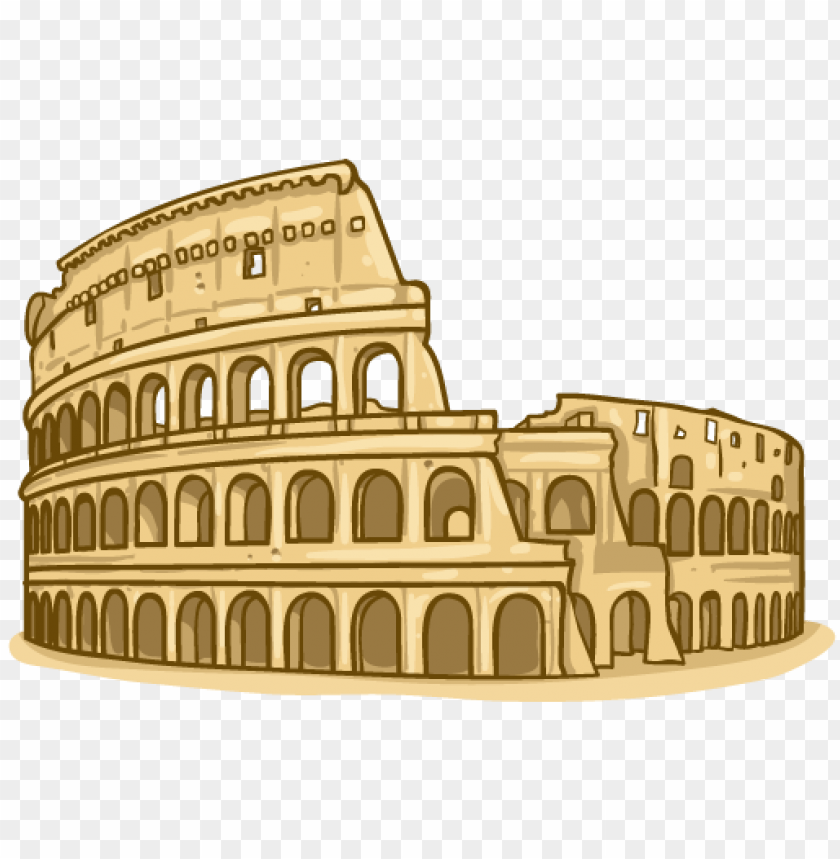 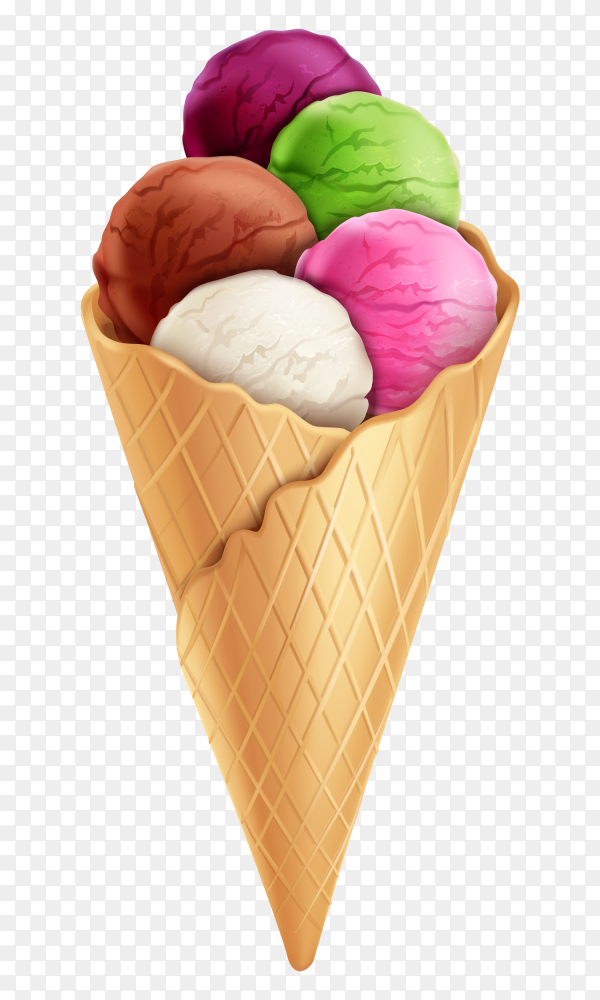 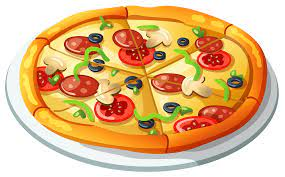 David Válka, tel. 777 998 157, david.valka@skoladablice.czPřihlašování přes bakaláře.ORCHESTR A SBORkaždé úterý od 14:30 do 16:00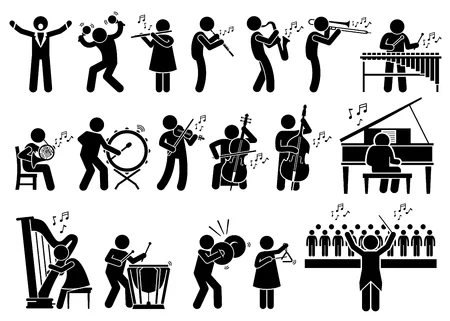 David Válka, tel. 777 998 157, david.valka@skoladablice.czPřihlašování přes bakaláře.